บันทึกข้อความ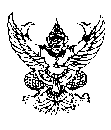 ส่วนราชการสำนักงานสาธารณสุขอำเภอ            จังหวัดลพบุรี  โทรที่	วันที่ เรื่องรายงานขอจ้าง(ใส่ชื่อเรื่องที่จะจัดจ้าง) โดยวิธีเฉพาะเจาะจงเรียน  ผู้ว่าราชการจังหวัดลพบุรี	ด้วยสำนักงานสาธารณสุขอำเภอ..............จังหวัดลพบุรีมีความประสงค์จัดจ้าง......(ระบุสิ่งที่ต้องการ).......ด้วยเงิน ....................................................รหัสงบประมาณ……………………………………………โดยวิธีเฉพาะเจาะจง ซึ่งมีรายละเอียด ดังต่อไปนี้ เหตุผลความจำเป็นที่ต้องจ้าง
                   	เพื่อ ...........................................................................................................................................................................................................................................................................................................................................................รายละเอียดของพัสดุ
                  	..........................................................................................................................................................................................................................................................................................................................................................................................รวมเป็นเงินทั้งสิ้น...............................บาท (.............................................)ราคากลางและรายละเอียดของราคากลางราคาท้องตลาดหรือราคาที่เคยจ้าง (เลือกมาหนึ่งหัวข้อ)วงเงินที่จะจ้าง
     	เงินงบประมาณรายจ่ายประจำปี พ.ศ. .......................จำนวนเงิน....................บาท (.........................)กำหนดเวลาที่ต้องการใช้พัสดุนั้น หรือให้งานนั้นแล้วเสร็จ
         	กำหนดเวลาการส่งมอบพัสดุ หรือให้งานแล้วเสร็จภายใน............วัน นับถัดจากวันลงนามในใบสั่งจ้างวิธีที่จะจ้างและเหตุผลที่ต้องจ้าง    ดำเนินการด้วยวิธีเฉพาะเจาะจงเนื่องจากการจัดซื้อ จัดจ้างพัสดุที่มีการผลิต ทำการก่อสร้าง
หรือให้บริการทั่วไป และมีวงเงินในการจัดซื้อ จัดจ้างแต่ละครั้งหนึ่งไม่เกินวงเงินตามที่กำหนดในกฎกระทรวงหลักเกณฑ์การพิจารณาคัดเลือกข้อเสนอ
          การพิจารณาคัดเลือกข้อเสนอโดยใช้เกณฑ์ราคาข้อกฎหมายและระเบียบที่เกี่ยวข้อง		๘.๑	พระราชบัญญัติการจัดซื้อจัดจ้างและการบริหารพัสดุภาครัฐ พ.ศ.๒๕๖๐ มาตรา ๕๖ (๒) (ข)		๘.๒ ระเบียบกระทรวงการคลังว่าด้วยการจัดซื้อจัดจ้างและการบริหารพัสดุภาครัฐ พ.ศ. ๒๕๖๐ 
ข้อ ๒๒ ข้อ ๒๔ , ข้อ ๗๙	๘.๓ กฎกระทรวง เรื่อง กำหนดวงเงินการจัดซื้อจัดจ้างพัสดุโดยวิธีเฉพาะเจาะจง 
วงเงินการจัดซื้อจัดจ้างที่ไม่ทำข้อตกลง เป็นหนังสือ และวงเงินการจัดซื้อจัดจ้างในการแต่งตั้งผู้ตรวจรับพัสดุ 
พ.ศ.๒๕๖๐ ข้อ ๑ , ข้อ ๔ , ข้อ 5	๘.๔ คำสั่งจังหวัดลพบุรี ที่ 44/๒๕๖๓ ลงวันที่ ๖ มกราคม พ.ศ. ๒๕๖๓ เรื่อง การมอบอำนาจ
ของผู้ว่าราชการจังหวัดให้แก่รองผู้ว่าราชการจังหวัด ปลัดจังหวัด หัวหน้าส่วนราชการประจำจังหวัด 
หัวหน้าส่วนราชการบริหารส่วนกลางที่ปฏิบัติงานประจำในจังหวัดและนายอำเภอ ปฏิบัติราชการแทน
ผู้ว่าราชการจังหวัด ผนวก จ ข้อ ๑ (๒)ผู้ว่าราชการจังหวัดลพบุรี มอบอำนาจให้นายแพทย์สาธารณสุขจังหวัด 
ปฏิบัติราชการแทน ในการดำเนินการเกี่ยวกับการจัดซื้อจัดจ้าง และการบริหารพัสดุ จากเงินงบประมาณ 
เงินนอกงบประมาณ เงินอุดหนุน เงินกู้ ที่ส่วนราชการได้รับการจัดสรร ครั้งหนึ่งในวงเงินไม่เกิน ๕,๐๐๐,๐๐๐.๐๐ บาท (ห้าล้านบาทถ้วน)/9.ข้อเสนอ...- 2 -ข้อเสนอ 		ขออนุมัติแต่งตั้งผู้ตรวจรับพัสดุ ตามระเบียบกระทรวงการคลังว่าด้วยการจัดซื้อจัดจ้าง
และการบริหารพัสดุภาครัฐ พ.ศ.๒๕๖๐ ข้อ ๒๕ (๕)กฎกระทรวง เรื่อง กำหนดวงเงินการจัดซื้อจัดจ้างพัสดุ
โดยวิธีเฉพาะเจาะจง วงเงินการจัดซื้อจัดจ้างที่ไม่ทำข้อตกลง เป็นหนังสือ และวงเงินการจัดซื้อจัดจ้างในการแต่งตั้งผู้ตรวจรับพัสดุ พ.ศ.๒๕๖๐ข้อ ๕คือ…………….……………………………………ตำแหน่ง…………………………………จึงเรียนมาเพื่อโปรดพิจารณา หากเห็นชอบขอได้โปรด- อนุมัติให้ดำเนินการจ้าง ตามรายละเอียดในรายงานขอจ้าง ดังกล่าวข้างต้น                                                            (............................................)                                                                        เจ้าหน้าที่เรียน ผู้ว่าราชการจังหวัดลพบุรี       พิจารณาแล้วเห็นชอบตามที่เจ้าหน้าที่เสนอ         (.........................................)             หัวหน้าเจ้าหน้าที่                           บันทึกข้อความส่วนราชการ  สำนักงานสาธารณสุขอำเภอ     จังหวัดลพบุรี    โทร. ที่	วันที่ เรื่อง  รายงานผลการพิจารณาและขออนุมัติสั่งจ้าง(ใส่ชื่อเรื่องที่สั่งจ้าง) โดยวิธีเฉพาะเจาะจงเรียน   ผู้ว่าราชการจังหวัดลพบุรีขอรายงานผลการพิจารณาจัดจ้าง...........................ของสำนักงานสาธารณสุขอำเภอ........................โดยวิธีเฉพาะเจาะจง ดังนี้*ราคาที่เสนอ และราคาที่ตกลงซื้อหรือจ้าง เป็นราคารวมภาษีมูลค่าเพิ่มและภาษีอื่น ค่าขนส่ง ค่าจดทะเบียน และค่าใช้จ่ายอื่น ๆ ทั้งปวงโดยเกณฑ์การพิจารณาผลการยื่นข้อเสนอครั้งนี้ จะพิจารณาตัดสินโดยใช้หลักเกณฑ์ราคา	จังหวัดลพบุรี โดยสำนักงานสาธารณสุขอำเภอ..........พิจารณาแล้ว เห็นสมควรจัดจ้างจากผู้เสนอราคาดังกล่าว	จึงเรียนมาเพื่อโปรดพิจารณา หากเห็นชอบขอได้อนุมัติให้สั่งจ้างจากผู้เสนอราคาดังกล่าว
และลงนามประกาศผู้ชนะเสนอราคาที่แนบ                                                    (......................................)                                                 เจ้าหน้าที่เรียน ผู้ว่าราชการจังหวัดลพบุรี       พิจารณาแล้วเห็นชอบตามที่เจ้าหน้าที่เสนอ         (.........................................)             หัวหน้าเจ้าหน้าที่ใบตรวจรับ					                            วันที่      เดือน               พ.ศ.  	ตามใบสั่งจ้าง เลขที่ ........./......... ลงวันที่ ....................................สำนักงานสาธารณสุขอำเภอ.................ได้แต่งตั้งผู้ตรวจรับพัสดุรายการ.................................................................................................................................................เป็นเงิน .................บาท (..............................)โดยวิธีเฉพาะเจาะจง                     ตาม                                ของ                          เล่มที่             เลขที่                     ลงวันที่                        เป็นจำนวนเงินทั้งสิ้น                  บาท (               )	ผู้ตรวจรับพัสดุ ได้ตรวจรับพัสดุแล้ว ผลปรากฏว่า		1. ผลการตรวจรับ		( √ )  ถูกต้อง			( √ )  ครบถ้วนตามสัญญา			(    )  ไม่ครบถ้วนตามสัญญา		2. ค่าปรับ		(    )  มีค่าปรับ		( √ )  ไม่มีค่าปรับ		3. การเบิกจ่ายเงิน		เบิกจ่ายเงิน เป็นจำนวนเงินทั้งสิ้น                บาท (               )			ลงชื่อ..................................................ผู้ตรวจรับพัสดุ				      (.................................................) ใบสั่งจ้างสำนักงานสาธารณสุขอำเภอ................ผู้รับจ้าง	ใบสั่งจ้างเลขที่.............../............		ที่อยู่......................................	วันที่................................................................................................	สำนักงานสาธารณสุขอำเภอ..............	เลขประจำตัวผู้เสียภาษี................................	ที่อยู่ ............................................		....................................................โทรศัพท์ .........................................		ตามที่.........................................ได้เสนอราคาไว้ต่อ สำนักงานสาธารณสุขอำเภอ..................
ซึ่งได้รับราคาและตกลงจ้าง ตามรายการดังต่อไปนี้						    การจ้าง อยู่ภายใต้เงื่อนไขต่อไปนี้					1	กำหนดส่งมอบภายใน........วัน นับถัดจากวันที่ผู้รับจ้างได้รับใบสั่งจ้าง			2	ครบกำหนดส่งมอบวันที่........................................				3	สถานที่ส่งมอบ สำนักงานสาธารณสุขอำเภอ....................					4	ระยะเวลารับประกัน   -					5	สงวนสิทธิ์ค่าปรับกรณีส่งมอบเกินกำหนด โดยคิดค่าปรับเป็นรายวันในอัตราร้อยละ 0.10 ของราคาสิ่งของ	ที่ยังไม่ได้รับมอบแต่จะต้องไม่ต่ำกว่าวันละ ๑๐๐ บาท					6	ส่วนราชการสงวนสิทธิ์ที่จะไม่รับมอบถ้าปรากฏว่าสินค้านั้นมีลักษณะไม่ตรงตามรายการที่ระบุไว้ในใบสั่งจ้าง	กรณีนี้ผู้รับจ้างจะต้องดำเนินการเปลี่ยนใหม่ให้ถูกต้องตามใบสั่งซื้อทุกประการลงชื่อ.................................................ผู้สั่งจ้าง	ลงชื่อ..............................................ผู้รับใบสั่งจ้าง(................................................)	      (.............................................)	                หัวหน้าเจ้าหน้าที่			                      ผู้จัดการหรือเจ้าของวันที่...................................................	วันที่.................................................แบบแสดงความบริสุทธิ์ใจในการจัดซื้อจัดจ้างทุกวิธีของหน่วยงาน (วงเงินเล็กน้อยไม่เกิน ๑๐๐,๐๐๐ บาท)ในการเปิดเผยข้อมูลความขัดแย้งทางผลประโยชน์ของหัวหน้าเจ้าหน้าที่ เจ้าหน้าที่และผู้ตรวจรับพัสดุ.........................................................ข้าพเจ้า.....................................................(หัวหน้าเจ้าหน้าที่)ข้าพเจ้า.....................................................(เจ้าหน้าที่)ข้าพเจ้า.....................................................(ผู้ตรวจรับพัสดุ)ข้าพเจ้า.....................................................(ผู้รับผิดชอบงาน)	ขอให้คำรับรองว่าไม่มีความเกี่ยวข้องหรือมีส่วนได้ส่วนเสียไม่ว่าโดยตรงหรือโดยอ้อม หรือผลประโยชน์ใด ๆ ที่ก่อให้เกิดความขัดแย้งทางผลประโยชน์กับผู้ขาย ผู้รับจ้าง ผู้เสนองาน หรือผู้ชนะประมูล หรือผู้มีส่วนเกี่ยวข้องที่เข้ามามีนิติสัมพันธ์ และวางตัวเป็นกลางในการดำเนินการเกี่ยวกับการพัสดุ ปฏิบัติหน้าที่ด้วยจิตสำนึก 
ด้วยความโปร่งใส สามารถให้มีผู้เกี่ยวข้องตรวจสอบได้ทุกเวลา มุ่งประโยชน์ส่วนรวมเป็นสำคัญตามที่ระบุ
ไว้ในประกาศสำนักงานปลัดกระทรวงสาธารณสุข ว่าด้วยแนวทางปฏิบัติงานเพื่อตรวจสอบบุคลากรในหน่วยงานด้านการจัดซื้อจัดจ้าง พ.ศ. 25๖๐  ตามบันทึกข้อความรายงานขอจ้าง ที่ ............... ลงวันที่ .........................................	หากปรากฏว่าเกิดความขัดแย้งทางผลประโยชน์ระหว่างข้าพเจ้ากับผู้ขาย ผู้รับจ้าง ผู้เสนองาน หรือ  
ผู้ชนะประมูล หรือผู้มีส่วนเกี่ยวข้องที่เข้ามามีนิติสัมพันธ์ ข้าพเจ้าจะรายงานให้ทราบโดยทันทีลงนาม.........................................................                        ลงนาม.........................................................              (หัวหน้าเจ้าหน้าที่)                                                           (เจ้าหน้าที่)ลงนาม.........................................................                        ลงนาม.........................................................                                       (ผู้ตรวจรับพัสดุ)	(ผู้รับผิดชอบงาน)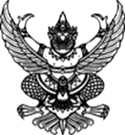 ประกาศจังหวัดลพบุรีเรื่อง ประกาศผู้ชนะการเสนอราคาจัดจ้าง.............................................ของสำนักงานสาธารณสุขอำเภอ.................. โดยวิธีเฉพาะเจาะจง-------------------------------------------------------	ตามที่ จังหวัดลพบุรี โดยสำนักงานสาธารณสุขอำเภอ................. ได้มีโครงการจัดจ้าง...............................ของสำนักงานสาธารณสุขอำเภอ.................โดยวิธีเฉพาะเจาะจง  นั้น	จัดจ้าง..........................................ของสำนักงานสาธารณสุขอำเภอ...................ผู้ได้รับการคัดเลือก ได้แก่ ..............................โดยเสนอราคาเป็นเงินทั้งสิ้น ..................บาท (....................) รวมภาษีมูลค่าเพิ่มและภาษีอื่น 
ค่าขนส่ง ค่าจดทะเบียน และค่าใช้จ่ายอื่น ๆ ทั้งปวง	          ประกาศ ณ วันที่                พ.ศ.      - สำเนา -ประกาศจังหวัดลพบุรีเรื่อง ประกาศผู้ชนะการเสนอราคาจัดจ้าง.............................................ของสำนักงานสาธารณสุขอำเภอ................. โดยวิธีเฉพาะเจาะจง-------------------------------------------------------	ตามที่ จังหวัดลพบุรี โดยสำนักงานสาธารณสุขอำเภอ................. ได้มีโครงการจัดจ้าง...............................ของสำนักงานสาธารณสุขอำเภอ.................โดยวิธีเฉพาะเจาะจง  นั้น	จัดจ้าง..........................................ของสำนักงานสาธารณสุขอำเภอ...................ผู้ได้รับการคัดเลือก ได้แก่ ..............................โดยเสนอราคาเป็นเงินทั้งสิ้น ..................บาท (....................) รวมภาษีมูลค่าเพิ่มและภาษีอื่น ค่าขนส่ง ค่าจดทะเบียน และค่าใช้จ่ายอื่น ๆ ทั้งปวง	          ประกาศ ณ วันที่                พ.ศ.      รายการพิจารณารายชื่อผู้ยื่นข้อเสนอราคาที่เสนอราคาที่ตกลงซื้อหรือจ้างรวมรวมรวมลำดับรายการจำนวนหน่วยราคาหน่วยละจำนวนเงิน (บาท)หมายเหตุ()()()()รวมเป็นเงิน()()()()ภาษีมูลค่าเพิ่ม7%()()()()รวมเป็นเงิน